（一社）三重県社会福祉士会　主催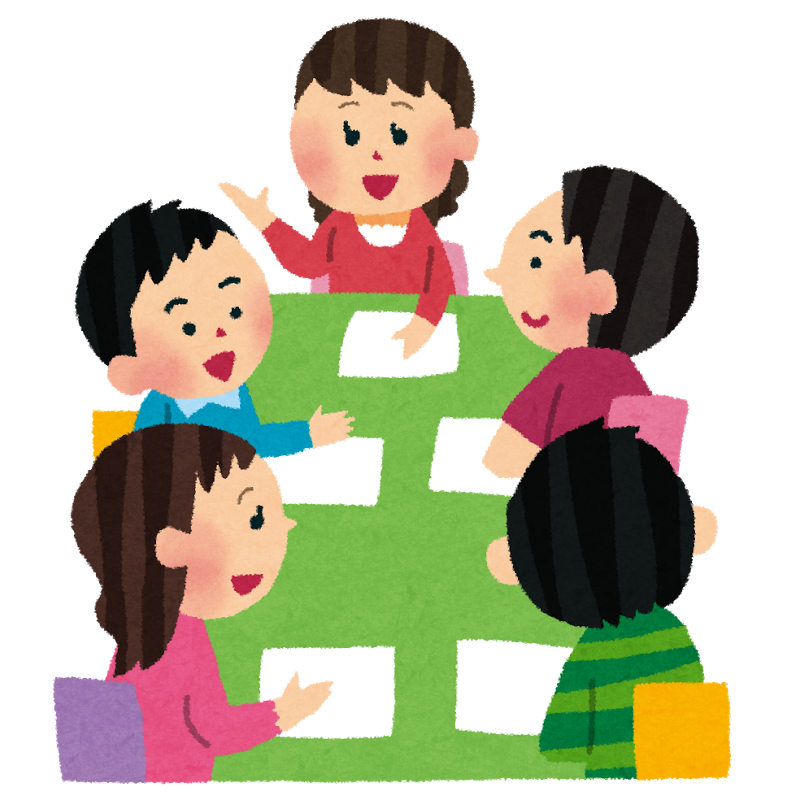 「はじめてのスクールソーシャルワークZOOM研修」（第４回スクールソーシャルワーク 基礎講座）　２００８年度から文部科学省によりスタートした「スクールソーシャルワーカー活用事業」。現在、三重県下では２０名近いスクールソーシャルワーカーが、子どもと子どもを取り巻くご家族や学校などが抱える課題を解決すべく日々活動しています。しかし未だに学校現場でも「スクールカウンセラーとどう違うの？」「どんなことをしてもらえるの？」との声が聞かれ、十分に理解されていないのも現状です。　三重県社会福祉士会子ども家庭委員会では、２０１８年度より県内各地で「はじめてのスクールソーシャルワーク（スクールソーシャルワーク基礎講座）」と題した研修会を開催してまいりました。今年度もZOOMを利用したオンライン研修の形式で開催します。この講座を通じて、スクールソーシャルワークへの理解が深まり、子どもたちを地域で守り・育てる社会の構築について考えるきっかけにしていただければと考えています。多くの方のご参加をお待ちしています。開催日時　２０２１年１１月２７日（土）　１３：００〜１６：００開催方法　ZOOMを利用したオンライン形式開催プログラム　※上記の時間配分は予定のため前後する場合があります。受講対象者　　三重県社会福祉士会会員、三重県精神保健福祉士協会会員　　　　　　　その他SSWr関係者、学生定　　　員　　100名受講料　　　　無料申し込み方法　裏面の申し込み用紙に必要事項を記入の上、２０２１年１１月２０日（土）までに下記にファックスをお願いします。申込先）一般社団法人　三重県社会福祉士会　事務局　〒514-0003 三重県津市桜橋2丁目131三重県社会福祉会館4F
　　　　　   TEL： 059-253-6009　FAX： 059-228-6008『はじめてのスクールソーシャルワーク ZOOM研修』２０２１年11月20日（土）締め切り　　申し込み日　　2021年　　月　　日☆頂いた個人情報につきましては、本研修会の運営のみに利用させて頂きます。☆開催中止となる場合は、１１月２0日（土）午後４時までに、三重県社会福祉士会ホームページに掲載します。時間講義内容講師13：00〜13：05開会挨拶三重県社会福祉士会子ども家庭委員会委員長　齋藤眞寛氏13：05〜14：00子どもの人権とソーシャルワーク三重県社会福祉士会子ども家庭委員会委員長　齋藤眞寛氏14：00〜14：10休　　憩休　　憩14：10～15：40スクールソーシャルワーク とは三重県教育委員会スクールソーシャルワーカー（調整中）15：40～16：00今後の三重県の取組み三重県教育委員会生徒指導課（ふりがな）お　名　前所　属三重県社会福祉士会　（会員番号　　　　　　　　　　　　　）三重県精神保健福祉士協会その他（　　　　　　　　　　　　　　　　　　　　　　　　）ご住所〒メールアドレス※開催前日までにZOOM参加のURLをメールにてお知らせします。間違いのないようにはっきりとわかる字でご記入ください。当日連絡可能な連絡先□携帯電話　　　　　　—　　　　　—□その他（□自宅・□勤務先・□その他　　　　　　　　　）　　　　　—　　　　　—勤務先（該当箇所に〇）児童福祉関係　　学校教育関係　　保育関係　　障がい福祉関係高齢者福祉関係　　行政機関　　医療関係　　一般　　その他＜勤務先（任意）＞